Csorba Győző Könyvtár – Irodalmi kvíz (2017. június)20 éve hunyt elFODOR ANDRÁS(Kaposmérő, 1929. február 27. – Fonyód, 1997. június 27.)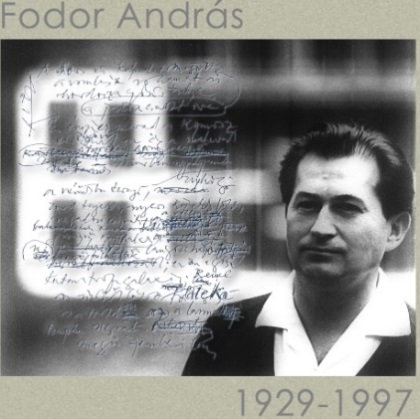 költő, műfordító, esszéíróA húsz éve elhunyt Fodor András életéről, irodalmi munkásságáról szólnak e havi kérdéseink, kitekintve a költővel kapcsolatba kerülő neves személyiségekre.„Nagy költő volt, világos áttekintésű szellem, a magyar művelődési élet összehangolója, „kötőanyaga”. Műfordításai és esszéi, kritikái fölfedezésszerűen elevenek, naplója forrásanyag és hivatkozási alap gyarló memóriánknak.” (Csűrös Miklós)A helyes megfejtők között minden hónap végén könyvjutalmat sorsolunk ki.A kvíz beküldési határideje: 2017. június 30.Fodor András élete első tizennyolc évének meghatározó élménye volt az összetartó családi közösség és a hazai táj, a Zselic lankái, a Balaton és a körülötte lévő hegyek szépsége. Elemi iskoláit Pusztaberényben és Kaposmérőn végezte, majd Kaposvár volt az otthona nyolc évig a középiskolai diáknak. Osztályfőnökében olyan idősebb barátra lelt, akinek embersége, költői példája nagy hatással volt az irodalomhoz vonzódó fiatalember pályaválasztására. Ki volt a költő-tanár osztályfőnök?Babits Mihály Takáts GyulaSzirmay EndreMég gimnazista volt, amikor megjelent első verse a ……….. című folyóiratban. Melyikben?SorsunkSomogyDunántúlTudatosan készült a költői pályára. Már kisgyermekként Petőfi kötetet olvasott. Magyartanára, aki első kritikusa volt a fiatal Fodor verskísérleteinek, felhívta a figyelmét a „továbblendítő mesterekre”. Példaképéről tanulmánykötetet is írt, Szólj költemény címmel. Melyik költőről írta?Petőfi SándorAdy EndreJózsef AttilaÉrettségi után a budapesti Pázmány Péter Tudományegyetem folytatta tanulmányait. Még ebben az évben, 1947-ben tagja lett a híres elitképzőnek, az Eötvös Collégiumnak. Itt ismerkedett meg és kötött életre szóló barátságot Colin Mason angol zenetudósjelölttel, mely barátság, a kor nagy magyar zeneszerzőjének embersége és zenéje bűvöletében szövődött. Fodor András több tanulmányt és verset is írt a zeneszerzőről. Kiről?Dohnányi ErnőrőlKodály ZoltánrólBartók Béláról„Emberben ő a mérték” – írta versében Fodor András. A Collégiumban egy rendkívül nagy hatású személyiség volt a tanára. Művészettörténész, művészetfilozófus, aki a 1930-as években a pécsi egyetem bölcsészkarán művészetfilozófiát, esztétikát, olasz irodalmat tanított, aki közben húsz évig (1927 – 1947-ig) volt a baranyai Zengővárkony református lelkipásztora. Ki ő?Keresztúry DezsőFülep LajosRavasz LászlóA diktatúra éveiben, 1949 és 1954 között más költőkhöz hasonlóan, Fodor András is a műfordítás révén tartotta a kapcsolatot az irodalommal. Mi volt a költő első műfordítása (egyben első kötete), mely egy kétnyelvű sorozatban jelent meg 1950-ben?Chaucer: Canterbury mesékPuskin: Ruszlán és LudmílaPuskin: A kaukázusi fogolyElső verseskötetének központi témakörei a természet, a szerelem és a közösségi ember hite az értékek maradandóságában. 1953-ban megnősült. Férfi és nő egymásra találásának történetét, a boldogság hitvallását közvetíti az Együtt című verse, amelyből az idézet szól:„Íme a boldog pillanat, / mikor kétféle érzék rezdülése / a kedves zajban egymást veszi észre: / a világ közös örömét. / S egy villanásra őszintén megérti, / hogy másokért szép önmagunknak élni.” Mi a kötet címe?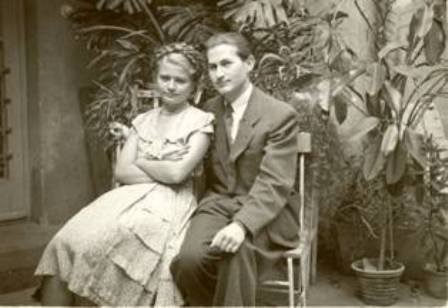 Fodor András és felesége SárikaHazafeléFordul az égA révkalauz lámpáiAz 1956-os tragikus fordulat a költő reményei csődjét, hite megcsúfolását jelentette. Az elnémulás után, az újrakezdés próbálkozásai először a múltba való emlékezés idilli verseit hívta elő. Az értelmes idill, az otthon, a család, a közvetlen környezet értékét példázza a Dunántúli költő című verse is, melyből az idézet szól:„Ahogy belép a vasrácsos kapun, / fut a nyakába három kicsi lány, / és köszönti a ház, a föld, a lomb, / az árnyat hajtó délután. / A feleség a szőlőt köti éppen, / jön már a tőkék közt sietve, / dolgos kezét a csípőjéhez ejtve, / öröme lángként ragyog a szemében.”  Ki a vers ihletője?Pákolicz IstvánBertók LászlóCsorba GyőzőEbben az időszakban az Országos Széchenyi Könyvtár Könyvtártudományi és Módszertani Központjának főmunkatársa, több folyóirat munkatársa és szerkesztője volt. Tíz éven át (1973 – 1983-ig) melyik lapnak volt a rovatvezetője?VálaszSomogyKortársA költő sokoldalú fogékonyságát és több művészeti ágra kiterjedő műveltségét bizonyítják esszékötetei, melyeknek lapjain irodalmi, képzőművészeti, zenei életünk alkotóiról vázolt portrékat. A három kötetcím közül egyik nem esszékötet. Melyik?Másik végtelenA nemzedék hangjánSzomjúság zenéreFodor András költőként, esszéíróként és műfordítóként fontosnak tartotta a művészeti ágak közötti közvetítést. Ő maga elmélyülten foglalkozott a zenével és a képzőművészettel is. Több zenei tanulmányt írt. Rendszeresen szervezett zenehallgató és zeneértelmező esteket. Melyik orosz zeneszerzőről írt könyvet?CsajkovszkijSztavinszkijMuszorgszkijHarminckilenc éven át, 1959-től egészen Fodor András 1997-ben bekövetkezett haláláig folyt a levélváltás a két barát között. A teljes levelezés – két ember személyes kapcsolatán túl – kortörténeti dokumentum: képet ad csaknem négy évtized hazai irodalmi életéről, egy vidéki városban megjelenő irodalmi folyóirat működéséről, a folyóiratot ért támadásokról, a hazai könyvkiadásról, a hivatalos irodalompolitika ténykedéséről. A mintegy 1050 levelet a Pro Pannónia Kiadó jelentette meg három kötetben. Mindhárom költővel / íróval jó barátságban volt és mindegyikkel levelezett élete végéig, de ki volt Fodor András szoros, igaz barátja?Takács GyulaCsorba GyőzőTüskés TiborÉvtizedeken keresztül vezetett naplói fontos kultúrtörténeti, irodalomtörténeti és politikai adalékokkal szolgálnak a kor történetéhez. Az Ezer este Fülep Lajossal és A Kollégium után 1995-ben ill. 1997-ben megjelent naplófolyamának harmadik része, melyet egyik kritikusa a „múltba helyezett lehallgatókészüléknek” nevezett. Mi a napló címe?A hetvenes évekA FÉSZEK-ben	Nemzedékregény13+1.	Fodor András versei nagy részét Fonyódon írta, minden évben két hétre elszakadva a 	budapesti hétköznapok sodrásától. Három-négy nyár versterméseiből szerkesztette 	versköteteit. Az 1996 nyarán írt verseiből és az 1997 nyarán bekövetkezett tragikus haláláig (szívműtéten esett át, már jól volt, dolgozott, mikor június 27-én a Balaton vizébe vetette magát és szívroham végzett vele) keletkezett versekből állt össze az utolsó kötete, melynek a címét keressük. Melyik az?Elveszett évszakMegyek magamKései rádöbbenés			Kérjük, adja meg nevét és elérhetőségét!